МІНІСТЕРСТВО ОСВІТИ І НАУКИ УКРАЇНИХАРКІВСЬКИЙ НАЦІОНАЛЬНИЙ УНІВЕРСИТЕТМІСЬКОГО ГОСПОДАРСТВА імені О.М. БЕКЕТОВАМЕТОДИЧНІ ВКАЗІВКИдо практичних та самостійних робіт з дисципліни«Архітектурне моделювання(Основи комп’ютерного моделювання з використанням програмного забезпечення компанії Graphisoft – ArchiCAD 14)»(для студентів 3 курсу за напрямом 6.060102 «Архітектура»спеціальності «Містобудування)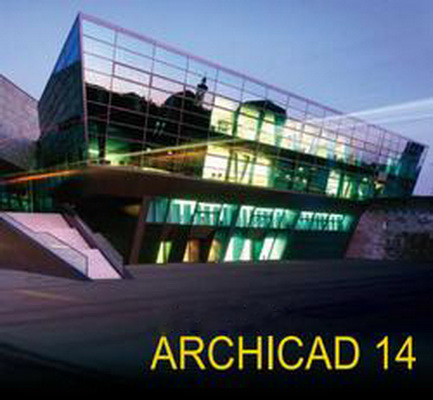 Харків – ХНУМГ – 2015	Методичні вказівки до практичних та самостійних робіт із дисципліни «Архітектурне моделювання» (Основи комп’ютерного моделювання з використанням програмного забезпечення компанії Graphisoft – ArchiCAD 14) (для студентів 3 курсу за напрямом 6.060102 «Архітектура» спеціальності «Містобудування») / Харк. нац. унів. міськ. госп-ва ім. О.М. Бекетова; уклад.: В.С. Коваленко, Д.М. Гура. – Х.: ХНУМГ, 2015. – 17 с.Укладачі: cт. викл. В.С. Коваленко, ас. Д.М. ГураРецензент:	к. арх., доц. О.В. КонопльоваРекомендовано кафедрою “Архітектури будівель і споруд та дизайну архітектурного середовища”, протокол № 1 від 02.09.2014 р.